ETICKÁ VÝCHOVA III.– 1.A, 1.B, 4.B, 5.B, 8.BMilí žiaci, verím, že úloha z II. týždňa z webovej stránky www.byliny.sk bola pre Vás zábavná, obohacujúca a že ste ju zvládli na výbornú.V priebehu tohto (III.) týždňa od 30.3.2020  do 5.4.2020 si z webovej stránky www.byliny.sk v podstránke zelenina vyberte dva druhy zeleniny a ich liečivé účinky.♥Úloha pre prvákov: zeleninu nakreslite a napíšte jej názov. S pomocou rodičov sa môžete dozvedieť o účinkoch Vami vybranej zeleniny.♥Úloha pre ostatné ročníky: zeleninu nakreslite, napíšte jeho názov a vypíšte  tri vety o účinkoch Vami vybraného ovocia.Ďalší týždeň, ak situácia zostane taká aká je momentálne, Vám priložím na vypracovanie pracovný list na tému Ovocie a zelenina.♥ moja mailová adresa:      pavukovaucitel@gmail.com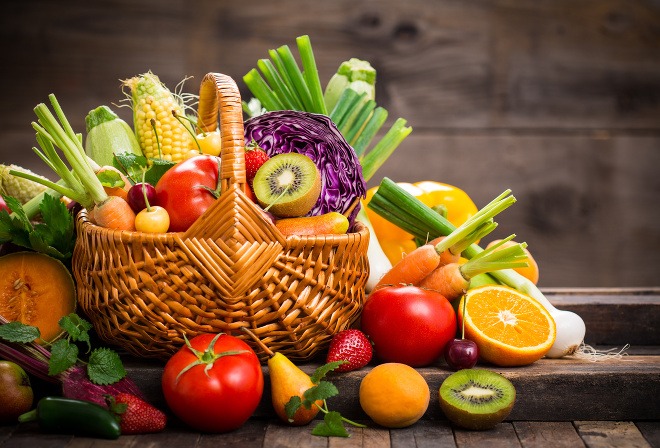 ♥ Teším sa aj na Vaše rozprávanie aké rôzne spoločenské hry ste hrali spolu so svojimi rodičmi alebo súrodencami a čo pekné sa Vám podarilo vyrobiť, či nakresliť.